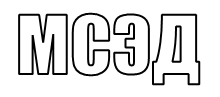 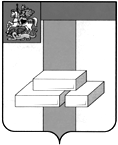 АДМИНИСТРАЦИЯГОРОДСКОГО ОКРУГА ДОМОДЕДОВОМОСКОВСКОЙ  ОБЛАСТИКОМИТЕТ ПО УПРАВЛЕНИЮ ИМУЩЕСТВОМпл.30-летия Победы, д.1, микрорайон Центральный,  г. Домодедово,  Московская область, 142000,    Тел. (496)79-24-139 E-mail: dmdd_kui@mosreg.ru  ИНН 5009027119, КПП 500901001___________  № __________	Уважаемая Юлия Александровна!Прошу Вас напечатать в ближайшем выпуске газеты «» следующее объявление:ИТОГИ АУКЦИОНА!Комитет по управлению имуществом Администрации городского округа Домодедово сообщает о том, что 11.11.2021 Комитетом по конкурентной политике Московской области подведен итог аукциона в электронной форме на право заключения договора аренды земельного участка, государственная собственность на который не разграничена, расположенного на территории городского округа Домодедово (1 лот) АЗГЭ-ДО/21-1981:Лот № 1: Наименование Объекта (лота) аукциона: земельный участок. Категория земель: земли населенных пунктов. Разрешенное использование: для индивидуального жилищного строительства. Место расположения (адрес) Объекта (лота) аукциона: Московская область, г. о.  Домодедово, мкр. Востряково, ул. Филевская.  Кадастровый номер участка: 50:28:0060201:3964, площадь 1009 кв. м.           Начальная (минимальная) цена договора (цена лота): 286 825,40 руб. (Двести восемьдесят шесть тысяч восемьсот двадцать пять рублей 40 копеек), НДС не облагается. «Шаг аукциона»: 8 604,76 руб. (Восемь тысяч шестьсот четыре рубля 76 копеек). Размер задатка: 286 825,40 руб. (Двести восемьдесят шесть тысяч восемьсот двадцать пять рублей 40 копеек), НДС не облагается. Аукцион признан состоявшимся. Победителем аукциона признан участник: Роганов Александр Сергеевич, предложивший наибольшую цену предмета аукциона: 11 756 970,48 руб. (Одиннадцать миллионов семьсот пятьдесят шесть тысяч девятьсот семьдесят рублей 48 копеек), НДС не облагается, с которым будет заключен договор аренды.Протокол аукциона размещен на официальном сайте Российской Федерации, определенном Правительством Российской Федерации www.torgi.gov.ru, официальном сайте городского округа Домодедово www.domod.ru, на Едином портале торгов Московской области www.torgi.mosreg.ru, на сайте Оператора электронной площадки www.rts-tender.ru в сети Интернет.Председатель комитетапо управлению имуществом                                                         Л. В. ЕнбековаТ.Ю. Водохлебова+7 496 792 41 32